Part 3: Work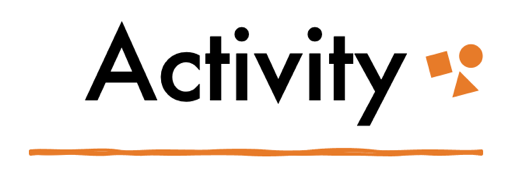 Gender and Unpaid LabourPart 1: #dudewithsign! Dominant gender ideology posits that there are only two sexes (male and female) and two genders (masculine and feminine), creating two identities (men and women) who should be given specific work and labour roles in society accordingly. Create a slogan that illustrates your critical perspective about this framework. Using @dudewithsign from Instagram as your inspiration, write your slogan on a piece of cardboard and take a snapshot of yourself holding up the sign. Print it out and paste it here. Alternatively, hand-draw yourself with your sign. Can you see yourself as a voice for change on social media?Part 2: Be Opinionated! Imagine that you are an aspiring editorial writer fighting for a spot in your local newspaper. Your given task is to write an op-ed on the effects of gendered divisions of labour. Your editor wants you to write about the pros and cons of gendered divisions of labour. Can you take this balanced approach between pro-con when reflecting critically on gendered divisions of labour? How would you put all your thoughts on paper so your editor will publish your piece? Write an op-ed title and an outline to pitch.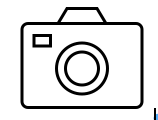 Title: Outline: